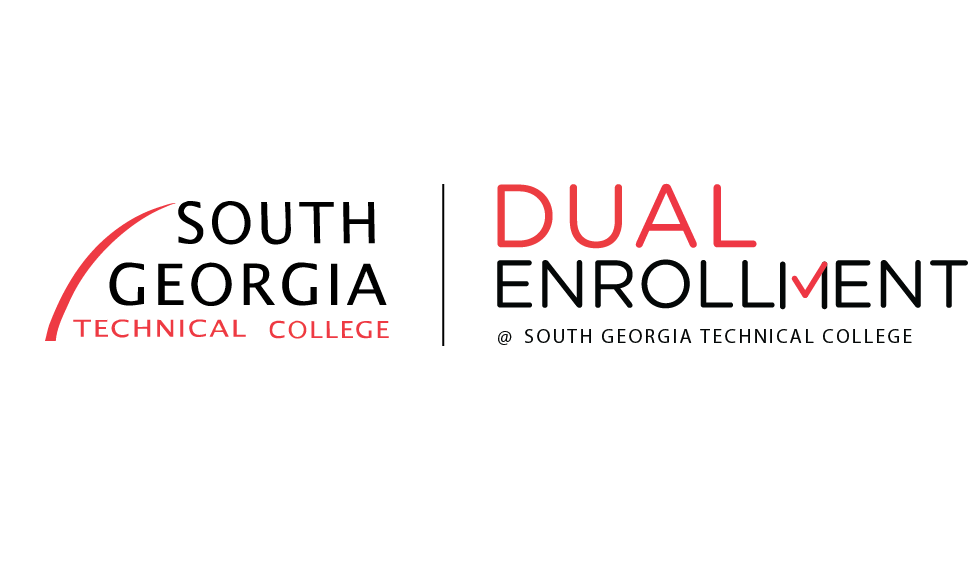 Dual Enrollment Student ChecklistInterested in DE? Just be sure to complete the following steps:Notify your guidance counselor you want to take the SGTC placement test (Accuplacer). You may also submit other acceptable scores. Please refer to our score sheet on the SGTC Dual Enrollment website. You must make the minimum score required for your program of choice. Your guidance counselor is integral in the dual enrolment process; (S)he will guide you through the process. You may study for the Accuplacer at accuplacer.collegeboard.org/students/prepare-for-accuplacer/practiceSubmit the DE Funding Application.  To receive funding for your classes, you must complete this application online at the GAFutures.org website. There will be a part to be completed by a parent as well- this gives permission from your parent for you to take DE classes. Once completed, your high school counselor will be notified! This MUST be done before SGTC registers you for classes.Complete the DE Admissions Application. This application, along with other forms, must be completed to become a SGTC DE student (forms and resources can be obtained from the SGTC dual enrollment website). See your high school counselor, SGTC High School Coordinator, or SGTC High School Initiatives Specialist for more information.Review the DE Student Handbook. Be sure you understand the rules, regulations, and expectations that apply to you as a SGTC DE student. See High School Initiatives Specialists or High School Coordinator or call 229-931-2865 or 229-931-5161 to request a copy.The applicant is accepted for admission in the DE program of their choice ONLY when the above requirements are met.  For questions, e-mail South Ga Tech DE at dualenrollment@southgatech.edu